STRATEGIC PLANhttps://www.rotary.org/myrotary/en/learning-reference/about-rotary/strategic-plan Rotary’s strategic plan provides the framework for our future, ensuring that we continue to be known as a respected, dynamic organization that advances communities worldwide.The strategic plan evolves with the aspirations of Rotarians. It is shaped by regular input from members through surveys, focus groups, committees, and meetings, so it can continue to help us achieve our goals.Read the latest strategic plan progress report.OUR STRATEGIC PRIORITIES AND GOALS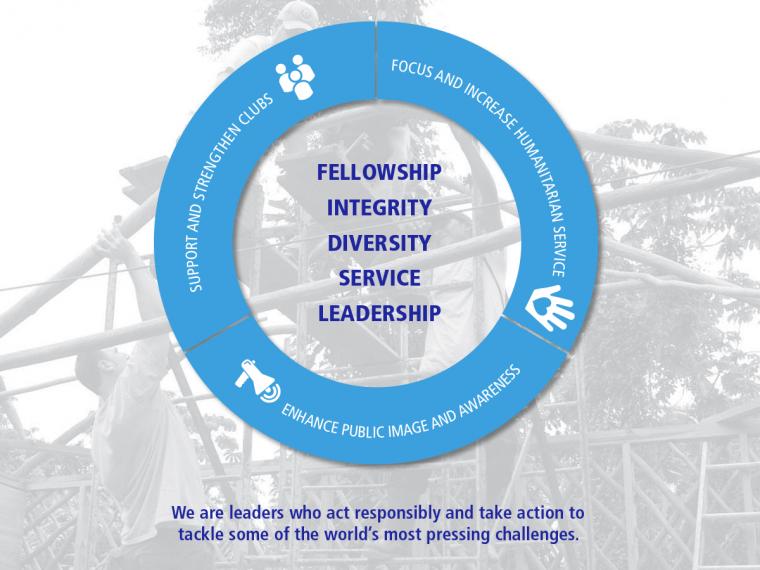 Rotary’s strategic plan identifies three strategic priorities supported by 16 goals. They represent what Rotarians have asked to be done to ensure a strong and vibrant Rotary going into the future.SUPPORT AND STRENGTHEN CLUBSFoster club innovation and flexibilityEncourage clubs to participate in a variety of service activitiesPromote membership diversityImprove member recruitment and retentionDevelop leadersStart new, dynamic clubsEncourage strategic planning at club and district levelsFOCUS AND INCREASE HUMANITARIAN SERVICEEradicate polioIncrease sustainable service focused on programs and activities that support youth and young leaders and Rotary's six areas of focusIncrease collaboration with other organizationsCreate significant projects both locally and internationallyENHANCE PUBLIC IMAGE AND AWARENESSUnify image and brand awarenessPublicize action-oriented servicePromote core valuesEmphasize vocational serviceEncourage clubs to promote their networking opportunities and signature activitiesOUR MISSIONWe provide service to others, promote integrity, and advance world understanding, goodwill, and peace through our fellowship of business, professional, and community leaders.OUR CORE VALUESOur values are an increasingly important component in strategic planning because they drive the intent and direction of the organization’s leadership.These core values are:FELLOWSHIP AND GLOBAL UNDERSTANDINGWe build lifelong relationships.ETHICS AND INTEGRITYWe honor our commitments.DIVERSITYWe connect diverse perspectives.VOCATIONAL EXPERTISE, SERVICE, AND LEADERSHIPWe apply our leadership and expertise to solve social issues.RESOURCES & REFERENCEStrategic plan postcardStrategic plan progress report and presentation (PPT)Strategic planning guide2014 Strategic plan survey resultsClub evaluation and visioning webinarTOOLSSet and review club goals in Rotary Club CentralROTARY SUPPORTRotary coordinators